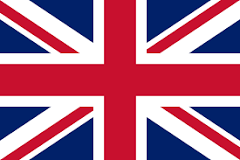        COMMITTEE: United Nations            Environment Programme       COUNTRY: United Kingdom       AGENDA ITEM: Enhancing The Transition To  Sustainable Energy As A Response To The Energy Crisis And Climate Change                   The pandemic of the Covid-19, followed by an energy crisis emerged from the ongoing situations between Ukrain and Russia have troubled all the nations in social, economical and political sectors. With the energy demand rising up every day, the industry focusing on only carbon based sources is failing our environment. In order to respond the current energy crisis and the climate change,  the member states have to start the green transitioning process while enhancing the economy.United Kingdom is also suffering from the energy crisis. The rapidly rising global natural-gas prices has made 6.5 billion household vulnerable. Nevertheless, UK's Climate Change Act contains the world's first legally binding national commitment to cut greenhouse gas emissions. The target is to reach a net zero economy by 2050 and it puts forward an achievable and affordable vision that will bring net benefits to the UK and it puts forward an achievable and affordable vision that will bring net benefits to the UK. For the energy crisis, under the government's new plans, up to 95% of the UK's electricity could come from low-carbon sources by 2030. As the delegation of United Kingdom, we encourage an increasing in the energy source sector to have an independent economy with zero emission. With Glassgow Act, no one shall be left behind. Thus in our resolution, we also will demonstrate the importance to create a funding programme fort he enterprises and building, transportation sector fort he underseveloped and developing countries.References:https://www.bbc.com/news/business-61027313  https://www.ren21.net/reports/global-status-report/?gclid=CjwKCAjwkMeUBhBuEiwA4hpqEMRdbIZGdIg3DB6cmW1VhFiT8DaPAUX47-HMS40J0XEfDncmaQEjShoCzZUQAvD_BwEhttps://www.gov.uk/government/publications/net-zero-strategy https://assets.publishing.service.gov.uk/government/uploads/system/uploads/attachment_data/file/183417/Enabling_the_transition_to_a_Green_Economy__Main_D.pdf https://www.nea.org.uk/energy-crisis/#:~:text=Currently%2C%20the%20energy%20crisis%20means,an%20increase%20of%20over%2040%25 